Jack Archibald NyeJack Archibald Nye, born in Hendon in 1893, was the son of Jesse and Annie Nye, the second son in a family of five children, two of whom died during childhood. The family moved from Wembley to Oxhey and by 1911 had settled at ‘Dormans’ Pinner Road. Jack’s father was a railway agent and at this time Jack, aged 17, and his elder brother were employed as railway clerks. He enlisted with the London Regiment, 3rd Battalion and served on the Western Front. He was promoted Lance Corporal 250726 and was killed in action on 16 August 1916, aged 23. He is remembered with honour at Guillemont Road Cemetery on the Somme. He is commemorated on the memorial at Bushey and Oxhey Methodist Church and on the Pinner Memorial.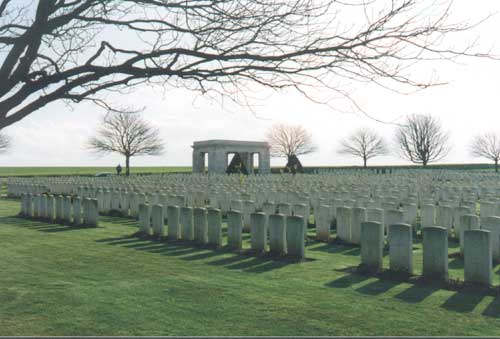 